O B A V I J E S T ZA POSJETITELJE GROBLJA!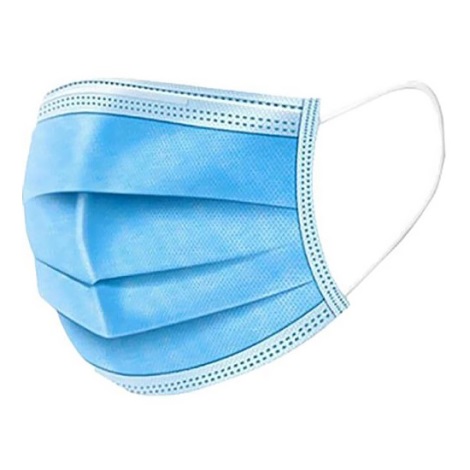 Na snazi su nužne epidemiološke mjere i preporuke radi sprječavanja prijenosa bolesti COVID-19 putem okupljanja, između ostalog: Fizička udaljenostDezinfekcija rukuNošenje zaštitne opremePojačana osobna higijenaIzbjegavanje bliskog osobnog kontakta u razmaku od najmanje 2 metra u zatvorenom prostoru i 1,5 metar na otvorenom prostoru. OBAVEZNO KORIŠTENJE MASKI ZA LICE ILI MEDICINSKIH MASKI PRILIKOM ULASKA I BORAVKA NA GROBLJIMA !Uprava groblja